ПРОЕКТ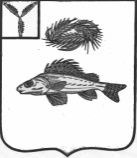 АДМИНИСТРАЦИЯ
НОВОСЕЛЬСКОГО МУНИЦИПАЛЬНОГО ОБРАЗОВАНИЯЕРШОВСКОГО МУНИЦИПАЛЬНОГО РАЙОНА                                                             САРАТОВСКОЙ ОБЛАСТИПОСТАНОВЛЕНИЕ                                                                                                                                                                                                                                                                                                                        от  ___.___.2022 г                                                                               № __«О внесении изменений в  постановление                                                                                            администрации Новосельского муниципального образования                                                                                         от 17.12.2021  года  № 82».Рассмотрев протест прокуратуры Ершовского района то 14.03.2022               № 65-2022, в соответствии с Федеральным законом от 06.10.2003 № 131-ФЗ «Об общих принципах организации местного самоуправления в Российской Федерации»  администрация Новосельского муниципального образованияПОСТАНОВЛЯЕТ:           1.  Внести в постановление администрации Новосельского муниципального образования от 17.12.2021  года  № 82 «Об утверждении муниципальной  программы «Обеспечение  населения доступным жильем и развитие  жилищно-коммунальной  инфраструктуры  муниципального образования  на 2022-2024 годы»  следующие изменения:         1.1.  В приложении к постановлению в паспорте муниципальной программы слова «(прогнозно)» - исключить.          1.2.    В разделе 6 приложения  к постановлению  слова «(прогнозно)» - исключить.           1.3.  В приложении № 3 к муниципальной программе слова «(прогнозно)» - исключить.Разместить настоящее постановление на официальном сайте администрации Ершовского  муниципального района в сети «Интернет».Настоящее постановление вступает  в силу со дня его принятия.Глава Новосельского                                                                                              муниципального образования                                     И.П. Проскурнина